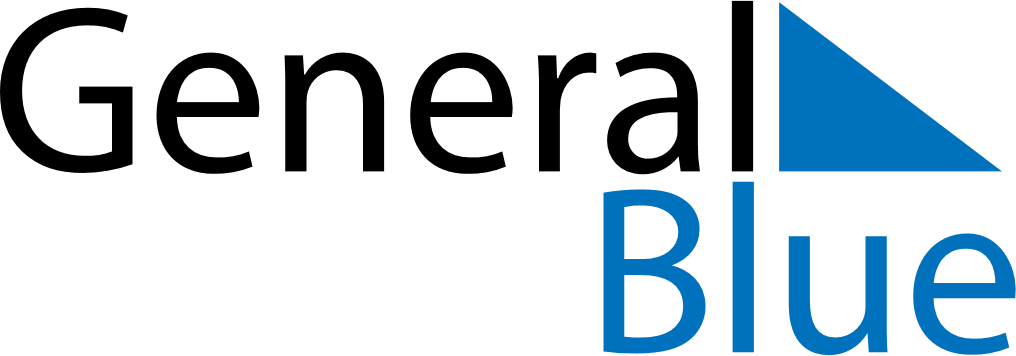 August 2019August 2019August 2019ZimbabweZimbabweMONTUEWEDTHUFRISATSUN123456789101112131415161718Heroes’ DayDefence Forces Day19202122232425262728293031